Complete all relevant sectionsPlease type or print clearly!Applications should only be signed by your instructor after you have completed it.The signed, completed application must be submitted to the Main Office at the time of signing up for a date. The deadline to submit an application is noon, one week before the Tuesday Recital performance date.You may not sign up for a recital if your form is incomplete or illegible. The total time of your performance may not exceed 6 minutes. Exceptions to this policy may be granted through inquiry of the faculty recital coordinator (2016-17, Fienberg)All information in this section must be completed:Complete for each piece being performed.  Your total performance time may not exceed 6 minutesSignature of Studio Instructor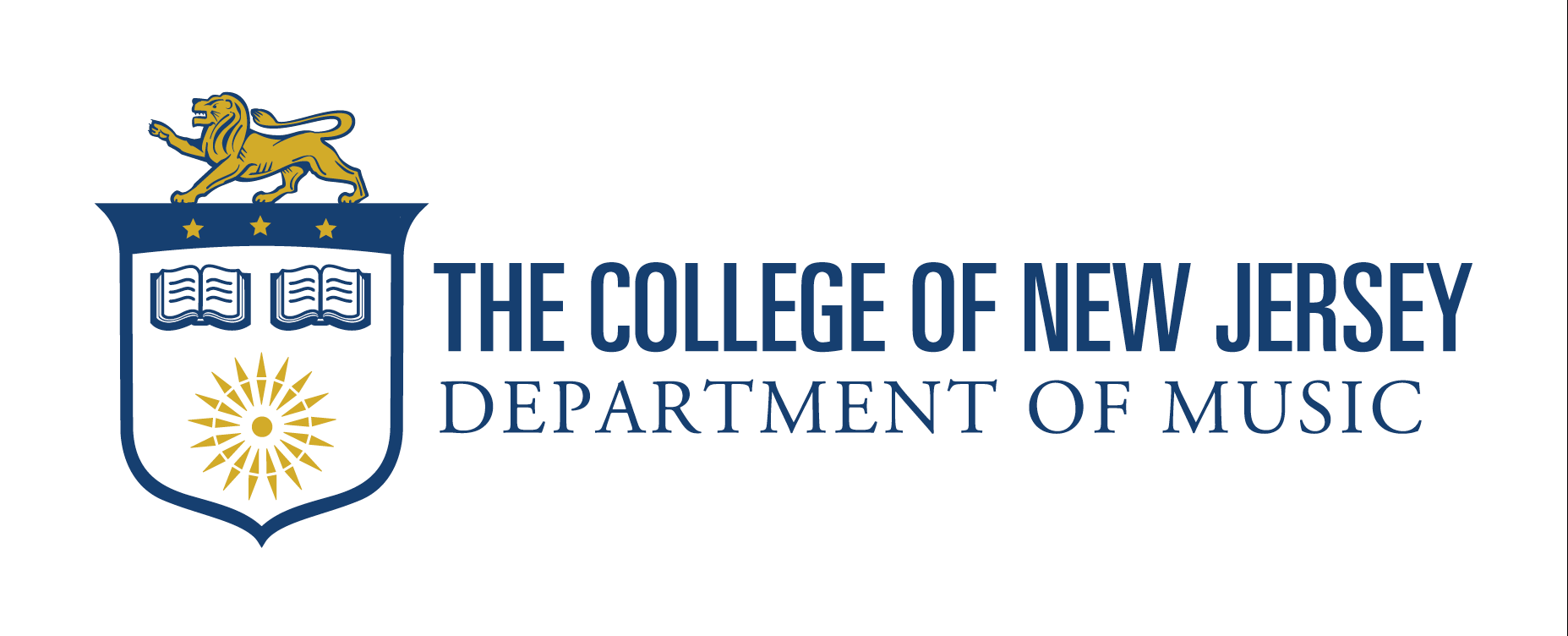 Tuesday Afternoon Recital Application for ParticipationPerformerPerformance DatePerformerPerformerNameInstrument/Voice TypePerformerPerformerDegree Program (Performance, Education, BA)PerformerPerformerAcademic Level (Freshman, Sophomore, Junior, Senior)PerformerPiece #1Full Title of Composition (do not use all uppercase lettering)Duration   Piece #1Piece #1Movement Title and/or TempoPiece #1#Piece #1#Piece #1Full Name of Composer or ArrangerBirth/Death DatesPiece #1Piece #1Accompanist’s Name InstrumentPiece #1Piece #2Full Title of Composition (do not use all uppercase lettering)DurationPiece #2Piece #2Movement Title and/or TempoPiece #2#Piece #2#Piece #2Full Name of Composer or ArrangerBirth/Death DatesPiece #2Piece #2Accompanist’s Name InstrumentPiece #2By signing here, I am endorsing the student's participation in the Tuesday Recital on the given date, with the given repertoire, and with the given co-performer(s) if applicable.                                                        ____________________________________Date Signed